INDICAÇÃO Nº 8594/2017Sugere ao Poder Executivo Municipal e aos órgãos competentes, proceder com a extração de um tronco localizado na Rua Romênia, defronte ao número 182 no bairro Jardim Europa. Excelentíssimo Senhor Prefeito Municipal, Nos termos do Art. 108 do Regimento Interno desta Casa de Leis, dirijo-me a Vossa Excelência para sugerir que, por intermédio do Setor competente, seja realizada a extração de um tronco localizado na Rua Romênia, defronte ao número 182 no bairro Jardim Europa, neste município.Justificativa:Neste local há um tronco velho, podre e seco que necessita receber os serviços de extração com urgência, haja vista que o mesmo corre grande risco de cair a qualquer momento, afetando não somente a via, mas, também todo o calçamento, a rede de esgoto e podendo ocasionar sérios acidentes. Ressalto que a Prefeitura já efetuou o serviço de poda, porém, até o presente momento não realizou a de extração, sendo necessárias providências urgentes. Palácio 15 de Junho - Plenário Dr. Tancredo Neves, 16 de novembro de 2017.Antonio Carlos RibeiroCarlão Motorista-vereador-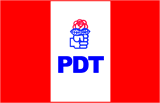 